О внесении  изменений и дополнений в  муниципальную программу «Реализация   антикоррупционнойполитики  в Мамадышском  муни-ципальном  районе Республики Татарстан на 2015-2020 годы»	В целях совершенствования системы противодействия коррупции в Мамадышском муниципальном районе и во исполнение Указа Президента Российской Федерации от 29 июня 2018 года №378 «О Национальном плане противодействия коррупции на 2018-2020 годы» Исполнительный комитет Мамадышского муниципального района п о с т а н о в л я е т:1. Внести в муниципальную программу «Реализация антикоррупционной политики в Мамадышском муниципальном районе на 2015-2020 годы», утвержденную постановлением Исполнительного комитета Мамадышского муниципального района № 1622 от 20.11.2014 года  «О муниципальной программе  «Реализация антикоррупционной политики в Мамадышском муниципальном районе Республики Татарстан на 2015-2020 годы», изменения и дополнения согласно приложению №1.2. Разместить настоящее постановление на официальном сайте Мамадышского муниципального района Республики Татарстан. Контроль  за  исполнением данного постановления  оставляю за собой.Руководитель                                                                                      И.М. Дарземанов       Управляющий делами                                                                                                                               П.А.СмирновИСПОЛНИТЕЛЬНЫЙ КОМИТЕТ МАМАДЫШСКОГО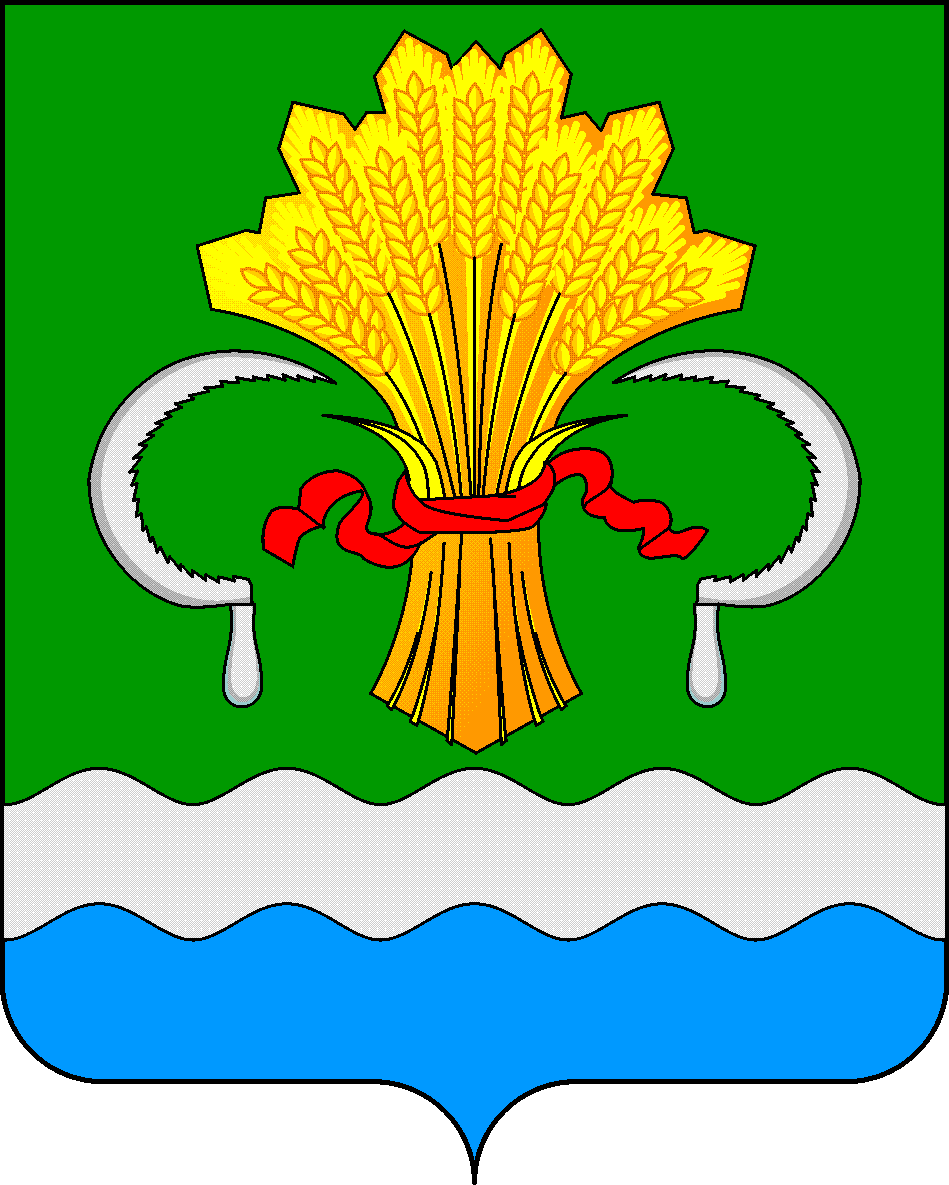 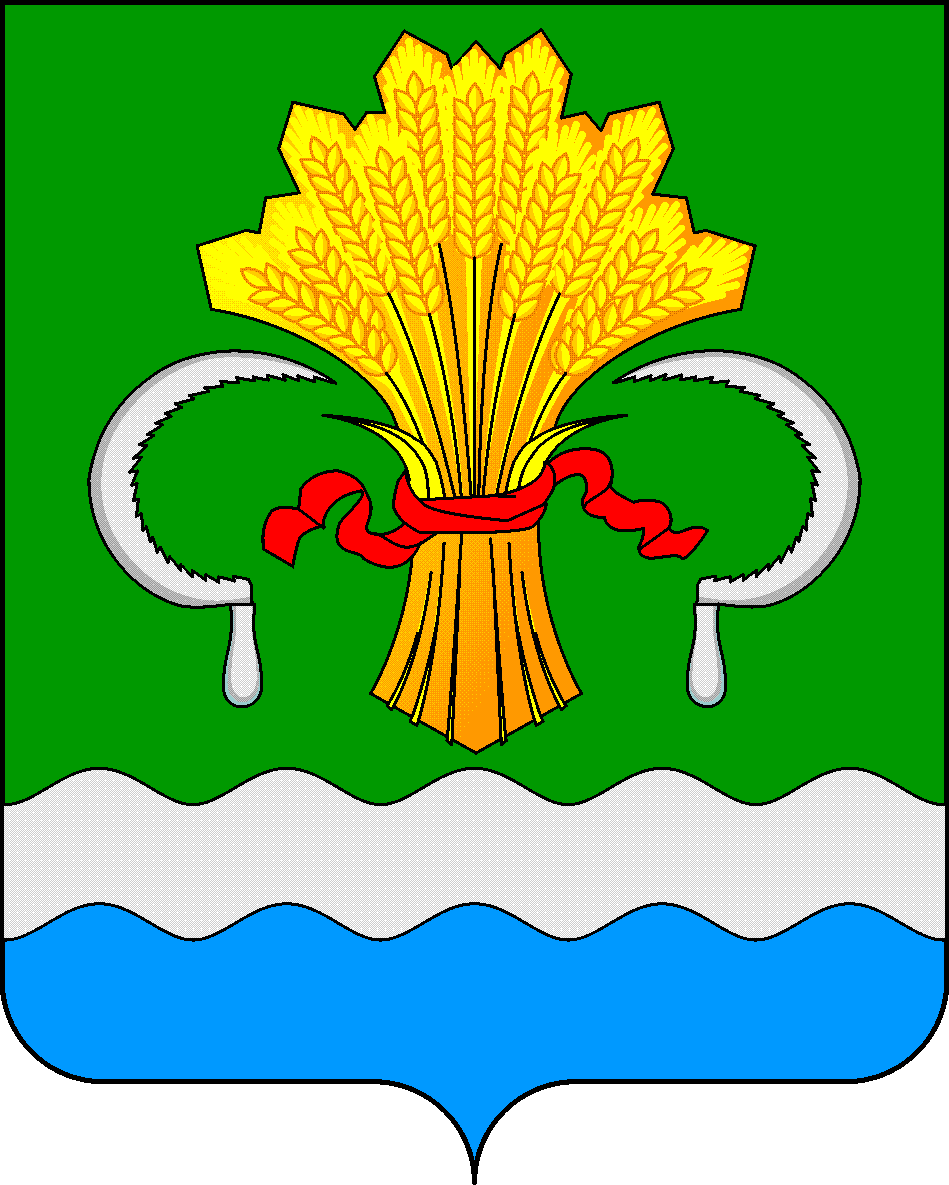  МУНИЦИПАЛЬНОГО РАЙОНА РЕСПУБЛИКИ ТАТАРСТАНул.М.Джалиля, д.23/33, г. Мамадыш, Республика Татарстан, 422190ТАТАРСТАН РЕСПУБЛИКАСЫНЫҢМАМАДЫШ МУНИЦИПАЛЬ РАЙОНЫНЫҢ БАШКАРМА КОМИТЕТЫМ.Җәлил ур, 23/33 й., Мамадыш ш., Татарстан Республикасы, 422190     Тел.: (85563) 3-15-00, 3-31-00, факс 3-22-21, e-mail: mamadysh.ikrayona@tatar.ru, www.mamadysh.tatarstan.ru     Тел.: (85563) 3-15-00, 3-31-00, факс 3-22-21, e-mail: mamadysh.ikrayona@tatar.ru, www.mamadysh.tatarstan.ru     Тел.: (85563) 3-15-00, 3-31-00, факс 3-22-21, e-mail: mamadysh.ikrayona@tatar.ru, www.mamadysh.tatarstan.ru    Постановление№ 474    Постановление№ 474                    Карарот «05 »  09       2018 г.Приложение                                                                                                                                              к  постановлению  Исполнительного                                                                                                                                          комитета Мамадышского                                                                                                                                          муниципального района                                                                                                                                           Республики Татарстан                                                                                                                                            № 474 от  05.09.2018 г. Задача 10. Исполнение Национального плана противодействия коррупции на 2018 - 2020 годыЗадача 10. Исполнение Национального плана противодействия коррупции на 2018 - 2020 годыЗадача 10. Исполнение Национального плана противодействия коррупции на 2018 - 2020 годыЗадача 10. Исполнение Национального плана противодействия коррупции на 2018 - 2020 годыЗадача 10. Исполнение Национального плана противодействия коррупции на 2018 - 2020 годыЗадача 10. Исполнение Национального плана противодействия коррупции на 2018 - 2020 годыЗадача 10. Исполнение Национального плана противодействия коррупции на 2018 - 2020 годыЗадача 10. Исполнение Национального плана противодействия коррупции на 2018 - 2020 годыЗадача 10. Исполнение Национального плана противодействия коррупции на 2018 - 2020 годыЗадача 10. Исполнение Национального плана противодействия коррупции на 2018 - 2020 годыНаименование основных мероприятийИсполнителиСроки выполнения основных мероприятийИндикаторы оценки конечных результатов, единицы измеренияЗначение индикаторовЗначение индикаторовЗначение индикаторовФинансированиеФинансированиеФинансированиеНаименование основных мероприятийИсполнителиСроки выполнения основных мероприятийИндикаторы оценки конечных результатов, единицы измерения20182019202020182019202010.1.Осуществление контроля за соблюдением лицами, замещающими должности муниципальной службы, требований законодательства Российской Федерации о противодействии коррупции, касающихся предотвращения и урегулирования конфликта интересов, привлечение к дисциплинарной ответственности лиц,  несоблюдающих установленные требования.Ответственные лица за работу по профилактике коррупционных и иных правонарушений в органах местного самоуправления;2018-2020 гг.;ежеквартальноКоличество проведенных анализов/проверок соблюдения требований о предотвращении и урегулировании конфликта интересов от общего числа муниципальных служащих; Количество привлеченных к дисциплинарной ответственности за несоблюдение требований о предотвращении и урегулировании конфликта интересов от числа муниципальных служащих, совершивших правонарушение, связанное с конфликтом интересов50%100%100%--10.2. Принятие мер по повышению эффективности кадровой работы в части, касающейся ведения личных дел лиц, замещающих муниципальные должности и должности муниципальной службы, в том числе контроля за актуализацией сведений, содержащихся в анкетах, представляемых при назначении на указанные должности и поступлении на такую службу, в целях выявления возможного конфликта интересов.Должностные лица кадровой службы, ответственные за работу по профилактике коррупционных и иных правонарушений2018-2020 гг.;раз в полугодиеКоличество служащих, впервые поступивших на муниципальную службу и прошедших специализированное обучение, от общего числа впервые поступивших муниципальную службу (не менее 90%)90%90%90%---10.3.Осуществление специализированного обучения муниципальных служащих, впервые поступивших на муниципальную службу для замещения должностей, включенных в перечни должностей, установленные нормативными правовыми актами, по образовательным программам в области противодействия коррупции».Должностные лица кадровой службы, ответственные за работу по профилактике коррупционных и иных правонарушений2018-2020 гг.; раз в полугодиеКоличество служащих, впервые поступивших на муниципальную службу и прошедших специализированное обучение, от общего числа впервые поступивших муниципальную службу(не менее 90%)90%90%90%---10.4. Осуществление  ежегодного специализированного повышения квалификации муниципальных служащих, в должностные обязанности которых входит участие в противодействии коррупции.Помощник Главы района по вопросам противодействия коррупции, должностные лица кадровой службы 2018-2020 гг.; раз в полугодиеКоличество служащих, в должностные обязанности которых входит участие в противодействии коррупции, прошедших специализированное повышение квалификации(не менее 50%)---10.5 Принятие должностными лицами кадровой службы, ответственных за работу по профилактике коррупционных и иных правонарушений, мер по повышению информированности о требованиях законодательства Российской Федерации и Республики Татарстан о противодействии коррупции и неотвратимости наказания за их нарушение, лиц, замещающих должности муниципальной службы, членов общественных советов, действующих в муниципальном районе.Должностные лица кадровой службы, ответственные за работу по профилактике коррупционных и иных правонарушений, помощник Главы района по вопросам противодействия коррупции 2018-2020 гг.; раз в полугодиеКоличество проведенных индивидуальных мероприятий от числа муниципальных служащих, членов общественных советов, действующих в муниципальных районах (не менее 50%).50%50%50%---10.6. Внесение изменений в уставы подведомственных организаций, трудовые договоры с руководителями и работниками подведомственных организаций в части норм, регулирующих вопросы предотвращения и урегулирования конфликта интересов.Кадровые службы ОМСУ, подведомственных организаций,  помощник Главы района по вопросам противодействия коррупции.Количество подведомственных организаций в уставы, трудовые договоры с руководителями и работниками подведомственных организаций внесены нормы, регулирующие вопросы предотвращения и урегулирования конфликта интересов; Количество подведомственных организаций в которых руководителями и работниками представлены уведомления о наличии конфликта интересов; Количество подведомственных организаций в которых выявлен конфликт интересов у руководителей и/или работников и приняты меры по его предотвращению и/или его урегулированию.100%---10.7. Осуществление контроля за соблюдением руководителями и работниками подведомственных организаций требований уставов подведомственных организаций и трудовых договоров, касающихся предотвращения и урегулирования конфликта интересов, принятие мер по его предотвращению и/или урегулированию, в том числе с привлечением лиц, на которых распространяются требования о предотвращении и урегулировании конфликта интересов к ответственности в случае несоблюдения этих требований.Кадровые службы ОМСУ, подведомственных организаций,  помощник Главы района по вопросам противодействия коррупции2018-2020 гг.;Количество проведенных проверок подведомственных организаций от их общего числа; Количество выявленных/урегулированных фактов конфликта интересов; Количество привлеченных к ответственности руководителей и/или работников за непринятие мер по предотвращению и/или его урегулированию конфликта интересов.100%100%100%---10.8. Проведение анализа закупок подведомственных организаций, осуществляемых в соответствии с Федеральным законом от 18 июля 2011г. № 223-ФЗ «О закупках товаров, работ, услуг отдельными видами юридических лиц», в целях недопущения возникновения конфликта интересов между участником закупки и заказчиком, а также иных правонарушений.Муниципальные унитарные предприятия муниципального района, Контрольно-счетная палата муниципального района, отдел закупок Исполнительного комитета муниципального района 2018-2020 гг.; раз в полугодиеКоличество проведенных проверок/количество выявленных правонарушений/в том числе связанных с конфликтом интересов(не менее 50%)50%50%50%---10.9. Проведение общественного обсуждения закупок товаров, работ, услуг для обеспечения муниципальных нужд, в случае если начальная (минимальная) цена контракта составляет более 5 млн. рублей.Общественный Совет ММР2018-2020 гг.; раз в полугодиеКоличество проведенных общественных обсуждений от количества осуществленных закупок начальная (минимальная) цена контрактов по которым составляла более 5 млн. рублей (не менее 50%)50%50%50%---10.10.Повышение эффективности деятельности по информированию общественности о результатах антикоррупционной работы в муниципальном районе, в том числе проводимой с участием помощника Главы района по вопросам противодействия коррупции, должностных лиц кадровой службы, ответственных за работу по профилактике коррупционных и иных правонарушений.Помощник Главы по вопросам противодействия коррупции,  должностные лица кадровых служб ОМСУ2018-2020 гг.;ежегодноОбеспечение гласности антикоррупционной деятельности,  реализация  права граждан на информацию, в том числе на информацию о принимаемых мерах  в сфере противодействия коррупции----10.11. Проведение общественных обсуждений (с привлечением экспертного сообщества, членов общественных советов, действующих в муниципальном районе) отчетов о реализации муниципальной программы противодействия коррупции.Помощник Главы по вопросам противодействия коррупции, Общественный Совет ММР2018-2020 гг.;ежегодноОбеспечение гласности антикоррупционной деятельности,  реализация  права  граждан на информацию, в том числе на информацию о принимаемых мерах  в сфере противодействия коррупции---10.12. Размещение отчета о реализации муниципальной программы противодействия коррупции в информационно-телекоммуникацион-ной сети «Интернет» на официальном сайте в разделе «Противодействие коррупции».Помощник Главы по вопросам противодействия коррупции2018-2020 гг.;ежегодно,до 1 февраля.Обеспечение гласности антикоррупционной деятельности,  реализация  права  граждан на информацию, в том числе на информацию о принимаемых мерах  в сфере противодействия коррупции---